РОССИЙСКАЯ  ФЕДЕРАЦИЯМуниципальное образование Колтушское сельское поселениеВсеволожского муниципального района Ленинградской областиАДМИНИСТРАЦИЯПОСТАНОВЛЕНИЕ23.07.2020г. № 411дер. Колтуши        В целях упорядочения адресов объектов недвижимого имущества, расположенных на территории муниципального образования Колтушское сельское поселение Всеволожского муниципального района Ленинградской области, в соответствии с проводимой процедурой инвентаризации адресов, руководствуясь Федеральным законом №131-ФЗ от 06.10.2003г. «Об общих принципах организации местного самоуправления в Российской Федерации», Федеральным законом №443-ФЗ от 28.12.2013г. «О федеральной информационной адресной системе и о внесении изменений в Федеральный закон «Об общих принципах организации местного самоуправления в Российской Федерации», Правилами присвоения, изменения и аннулирования адресов, утвержденными постановлением Правительства Российской Федерации № 1221 от 19.11.2014г.,ПОСТАНОВЛЯЮ:В соответствии с приложением к постановлению: 1.1 Утвердить наименование элемента планировочной структуры: Российская Федерация, Ленинградская область, Всеволожский муниципальный район, Колтушское сельское поселение, ДНП «Красногорское».1.2 Утвердить наименование элементов улично-дорожной сети в ДНП «Красногорское» муниципального образования Колтушское сельское поселение Всеволожского муниципального района Ленинградской области: - улица Родниковая;- переулок Красивый.2. Пункты 1.2 и 1.3 постановления администрации МО Колтушское СП от 19.06.2017 №193 «О наименовании элементов планировочной структуры и элементов улично-дорожной сети в массиве Новоселье муниципального образования Колтушское сельское поселение Всеволожского муниципального района Ленинградской области» считать утратившими силу.Ведущему специалисту по землеустройству Ширяеву А.Г. добавить нижеперечисленные элементы адресной информации, выявленные в результате проведенной инвентаризации, в Федеральную информационную адресную систему:Главному специалисту по делопроизводству администрации МО Колтушское СП Крестьяниновой О.А. опубликовать настоящее постановление в газете «Колтушский вестник» и разместить на официальном сайте МО Колтушское СП в сети «Интернет».Контроль за исполнением постановления оставляю за собой.Глава администрации                                                                 А.В.Комарницкая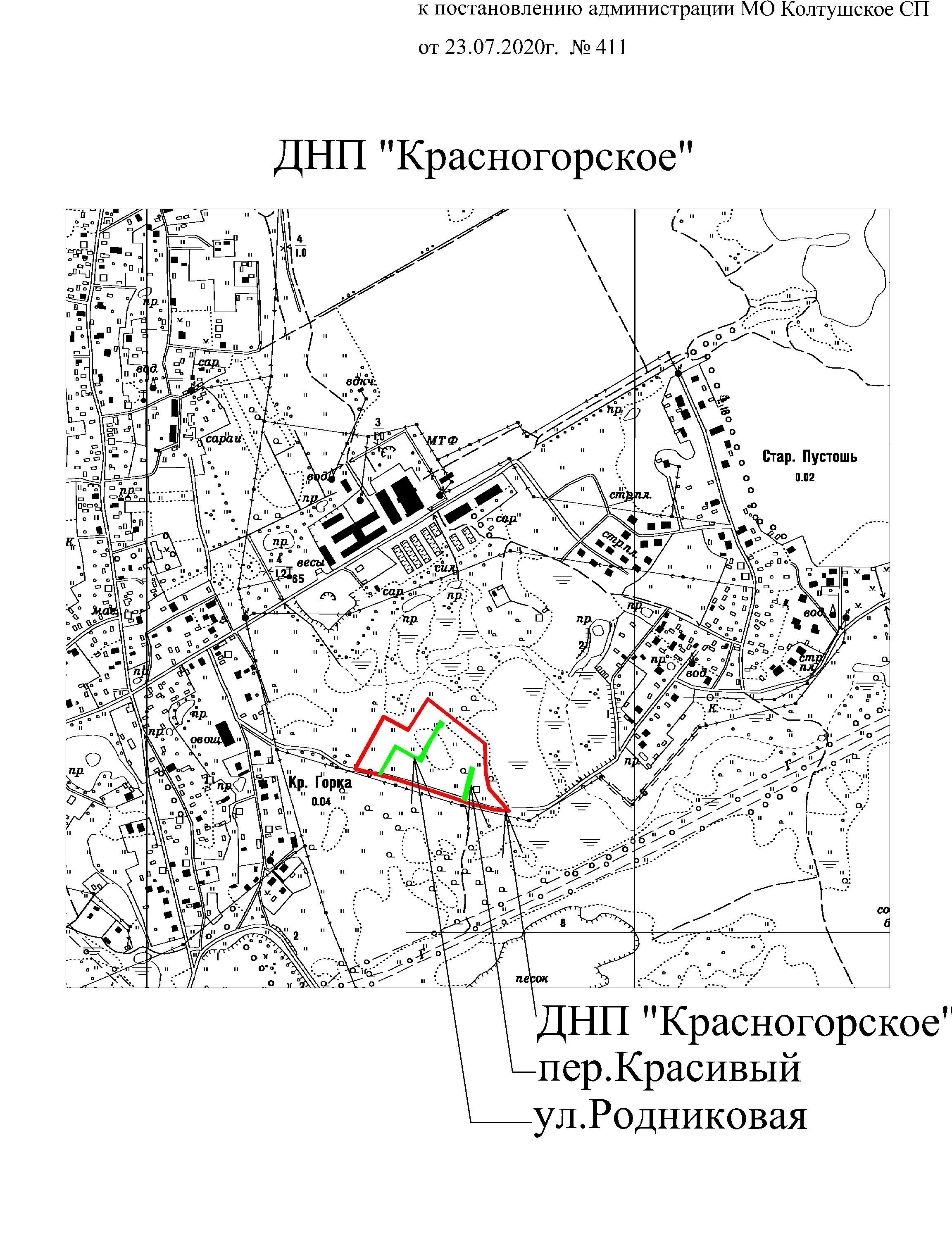 О наименовании элемента планировочной структуры, элементов улично-дорожной сети и  внесении в ФИАС по процедуре инвентаризации сведений об адресах объектов недвижимого имущества.адрес: Российская Федерация, Ленинградская область, Всеволожский муниципальный район, Колтушское сельское поселение, ДНП «Красногорское»,Кадастровый номерул.Родниковая, уч.147:09:0114001:352ул.Родниковая, уч.247:09:0114001:367ул.Родниковая, уч.347:09:0114001:353ул.Родниковая, уч.447:09:0114001:368ул.Родниковая, уч.547:09:0114001:354ул.Родниковая, уч.647:09:0114001:366ул.Родниковая, уч.747:09:0114001:355ул.Родниковая, уч.847:09:0114001:361ул.Родниковая, уч.947:09:0114001:356ул.Родниковая, уч.1047:09:0114001:360ул.Родниковая, уч.1147:09:0114001:357ул.Родниковая, уч.1347:09:0114001:358ул.Родниковая, уч.1547:09:0114001:359пер.Красивый, уч.147:09:0114001:365пер.Красивый, уч.247:09:0114001:364пер.Красивый, уч.347:09:0114001:362пер.Красивый, уч.447:09:0114001:363